パルスオキシメーターの使用方法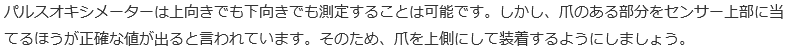 正常値（基準値）96～99％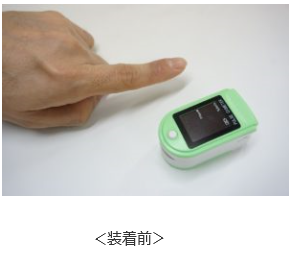 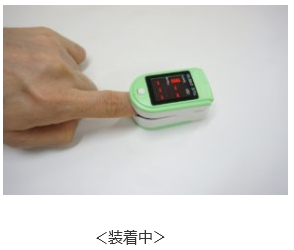 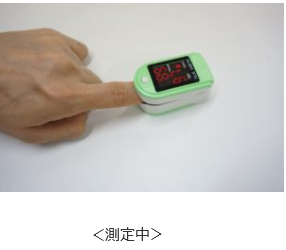 数字を確認する脈拍測定方法正常値（基準値）65～85回/分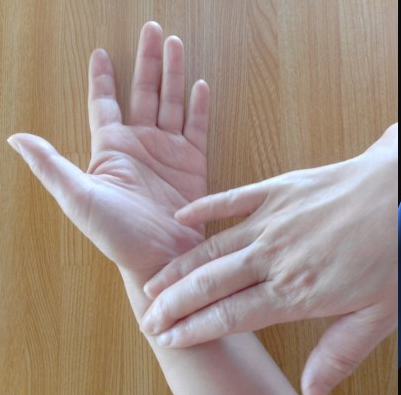 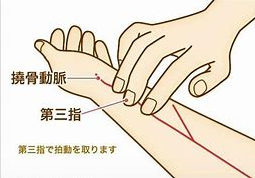 呼吸確認方法（測定）正常値（基準値）12回～18回/分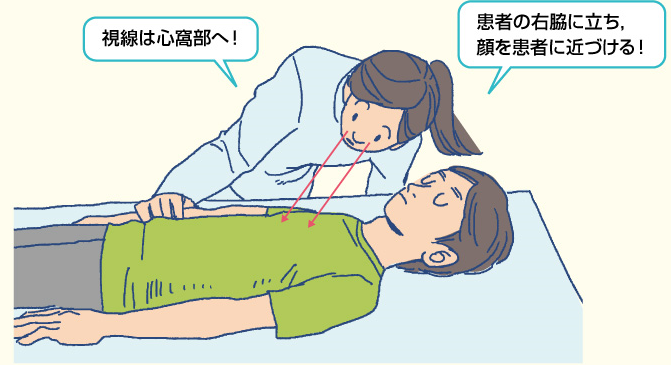 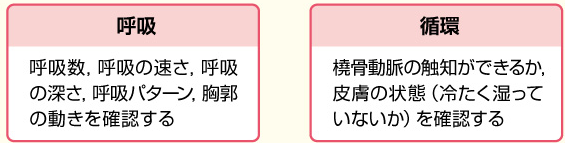 呼吸が確認しにくい場合は軽く胸に手を当てる。鼻のそばに手を当てる。